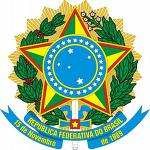 SERVIÇO PÚBLICO FEDERALINSTITUTO FEDERAL DE EDUCAÇÃO, CIÊNCIA E TECNOLOGIA DE PERNAMBUCO CAMPUS JABOATÃO DOS GUARARAPESCOORDENAÇÃO DE GESTÃO DE PESSOASMATRÍCULA:  	SERVIDOR:		 CAMPUS:  	MÊS/ANO: 	/	DATA: 	/	/	ASSINATURA: 	_DISCRIMINAÇÃO DAS PASSAGENS ENTREGUES PARA RESSARCIMENTO:DISCRIMINAÇÃO DAS PASSAGENS ENTREGUES PARA RESSARCIMENTO:DISCRIMINAÇÃO DAS PASSAGENS ENTREGUES PARA RESSARCIMENTO:DISCRIMINAÇÃO DAS PASSAGENS ENTREGUES PARA RESSARCIMENTO:DIARESIDÊNCIA-RSTRABALHO-RSTOTAL01020304050607080910111213141516171819202122232425262728293031TOTAL:TOTAL:TOTAL: